PERAN PENYULUH AGAMA DALAM MEMBINA AKHLAK ISLAM PADA MASYARAKAT DESA KOTA BANGUN KEC. RANOMEETO KAB. KONAWE SELATAN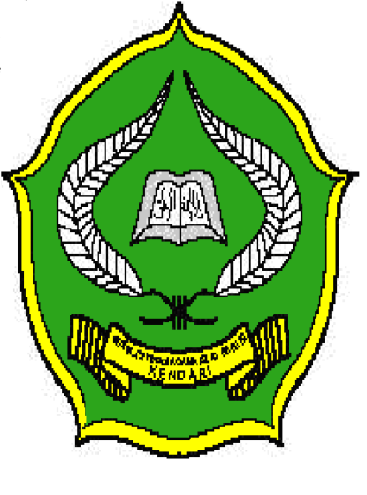 Proposal Penelitian Diajukan Untuk Memenuhi Syarat-Syarat Mengikuti  Seminar Proposal Pada Program Studi Bimbingan Penyuluhan IslamOLEH :YUYUN YUWITA. SNIM : 09030102016JURUSAN DAKWAH/BPISEKOLAH TINGGI AGAMA ISLAM NEGERI (STAIN)SULTAN QAIMUDDINKENDARI2013KATA PENGANTAR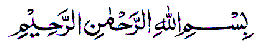 ﻦﻳﻠﺴﺮﻤﻠﺍﻮ ﺀﺎﻳﺒﻨﻷﺍ ﻒﺮﺷﺃﻰﻠﻋﻢﻼﺴﻠﺍﻮ ﺓﻼﺼﻠﺍﻮ ﻦﻳﻤﻠﺎﻌﻠﺍﺐﺮ ﷲﺪﻤﺤﻠﺍﺪﻌﺒﺎﻤﺍ ،ﻦﻳﻌﻤﺠﺍ ﻪﺒ ﺎﺤﺼﺍﻮ ﻪﻠﺁ ﻰﻠﻋﻮ ﺪﻤﺤﻤ ﺎﻨﺪﻳﺴSegala puji bagi Allah SWT, yang telah melimpahkan rahmat dan hidayah-Nya, sehingga penulis dapat menyusun skripsi ini dengan judul “Peran Penyuluh Agama Dalam Membina Akhlak Islam Pada Masyarakat Desa Kota Bangun Kec. Ranomeeto Kab. Konawe Selatan”Salawat dan salam semoga tetap tercurah kepada baginda Rasulullah Muhammad  SAW, keluarga dan sahabat-sahabatnya, serta kepada pengikutnya yang tetap istiqomah dalam memperjuangkan  agama Islam agar tetap terjaga hingga yaumil akhir kelak. Rampungnya skripsi ini tidak lepas dari bantuan berbagai pihak baik secara langsung maupun tidak langsung. Untuk itu pada kesempatan ini penulis menghanturkan penghargaan yang setinggi-tingginya kepada  ibu Dra. Rahmawati, M. Pd dan  bapak Nasri Akib, S.Ag., M. Pd.I selaku pembimbing I dan II yang penuh keikhlasan mengorbankan waktu, memberikan bimbingan dan saran kepada penulis. Ucapan terimah kasih yang tidak terhingga juga penulis sampaikan kepada:Ketua STAIN Sultan Qaimuddin Kendari, Bapak Dr. H. Nur Alim, M. Pd Ketua Jurusan Dakwah dan Komunikasi STAIN Sultan Qaimuddin Kendari, Bapak  Akhmad Sukardi, S, Ag., M. Sos.I Ketua Program Studi Bimbingan Penyuluhan Islam, Bapak Mansur, S. Ag., M. PdSegenap dosen serta seluruh staf lingkungan STAIN Sultan Qaimuddin Kendari.Kepala Perpustakaan STAIN Sultan Qaimuddin Kendari dan seluruh stafnya yang telah berkenaan memberikan pelayanan kepada penulis berupa buku-buku yang berkaitan dengan pembahasan skripsi.   Kepada, saudara-saudaraku Diro Dwisukaryono, Danu Susianto dan Shinta yang telah memberikan inspirasi, do’a, dan kebersamaan yang tidak akan penulis lupakan.Sahabat-sahabatku Ece Sartina, Santi Sartika, Audah Fitriani, Becerang, Suwarjoni, Jumrin, Suluhan, dan teman-teman Prodi Bimbingan Penyuluhan Islam angkatan 2009 yang tidak sempat tertulis namanya atas bantuan dan do’anya kepada penulis.Terkhusus skripsi ini disusun sebagai tanda bukti baktiku dan ungkapan rasa sayangku yang tak terhingga kepada suami tercinta Slamet S.Pd, ayahanda Alm. Sumardiyono dan bundaku Alm. Siti Martini, yang telah memberikan tetesan keringat, inspirasi, semangat, motivasi, doa, dan kasih sayang yang demikian berarti bagi penulis. Juga kepada anak-anakku M. Deni Ilham, M. Amri Firdaus dan Alifa Alfa Kamala yang selalu menghibur penulis dengan senyumannya.Semoga skiripsi ini bermanfaat bagi pengembagan dakwah Islam dan peningkatan ketakwaan kepada Allah Swt, dan kiranya Allah Swt, berkenaan memberikan pahala yang setimpal kepada semua pihak yang telah banyak membantu penulis sehingga dapat menyelesaikan studi.Aamin allahumma aamiin.  Kendari, 1  Juli 2013  PenulisYUYUN YUWITANIM. 09030102016DAFTAR  ISIHALAMAN JUDUL    		iKATA PENGANTAR	    	iiPERNYATAAN KEASLIAN SKRIPSI		iv PERSETUJUAN PEMBIMBING		vDAFTAR ISI 		viiBAB I PENDAHULUANLatar Belakang		1Rumusan Masalah		4Tujuan Penelitian		4Kegunaan Penelitian 		5Definisi Operasional…………………………………………………...  5BAB II KAJIAN PUSTAKADeskripsi Penyuluh AgamaPengertian Penyuluh Agama		7Tujuan Penyuluhan Islam		10Fungsi penyuluhan Islam		12Pendekatan-Pendekatan dalam Penyuluhan……………………….   14Kegiatan Layanan Penyuluhan Islam………………………………   17Hakekat Akhlak IslamPengertian Akhlak		20Unsur-unsur dan Fungsi Akhlak		23Ruang Lingkup Akhlak		24Faktor yang Mempengaruhi Pembinaan Akhlak………………….    31Penelitian Yang Relevan…………………………..………………….   33BAB III METODE PENELITIANJenis Penelitian		36Lokasi dan Waktu Penelitian 		36Sumber Data		37Teknik Pengumpulan Data		37Teknik Analisis data 		38Pengecekan Keabsahan Data		39ABSTRAKYUYUN YUWITA “Peran Penyuluh Agama Dalam Membina Akhlak Islam Pada Masyarakat Desa Kota Bangun Kecamatan Ranomeeto Kabupaten Konawe Selatan” Dibimbing oleh (ibu Rahmawati dan bapak Nasri Akib)Penulisan skripsi ini dilatar belakangi oleh kondisi masyarakat desa Kota Bangun Kecamatan Ranomeeto Kabupaten Konawe Selatan sebagai masyarakat yang mayoritas beragama Islam tetapi dalam kehidupan sehari-hari mereka masih melakukan ghibah, persaingan harta, pergaulan bebas dan berbagai hal yang tidak mencerminkan akhlak Islam. Sasaran dalam penelitian ini adalah para penyuluh agama dan masyarakat baik yang terlibat dalam kegiatan yang dilakukan penyuluh agama ataupun masyarakat secara umum.Jenis penelitian ini bersifat kualitatif deskriptif, dilaksanakan di rumah, kantor desa dan mesjid. Tekhnik pengumpulan data dalam penelitian ini adalah melalui observasi, wawancara, dan dokumentasi. Sedangkan analisis data yang ditempuh dengan mengunakan teknik reduksi data, display data, dan verifikasi data. Adapun teknik untuk meguji keabsahan data dalam penelitian ini maka peneliti  menggunakan metode trianggulasi.Pada akhir Penelitian ini peneliti menemukan bahwa proses pembinaan yang dilakukan oleh penyuluh agama pada masyarakat desa Kota Bangun Kec. Ranomeeto Kab. Konawe Selatan telah berjalan dengan baik dan membawa perubahan pada perbaikan akhlak masyarakat, yaitu masyarakat mulai meninggalkan kebiasaan buruk yang bertentangan dengan Islam, para muslimah sebagiannya telah menggunakan kerudung, menurunnya budaya ghibah di kalangan tetangga, keberhasilan ini dicapai dengan menempuh beberapa pembinaan. Para penyuluh agama yang terdiri dari 4 orang dengan segala keterbatasan telah melakukan pembinaan akhlak dan BTQ, ceramah-ceramah, yasinan, majelis ta’lim, halaqoh mingguan dan bulanan. Pembinaan tersebut dijalankan dengan dukungan besar dari sarana dan prasarana yang memadai, sehingga pembinaan tersebut berjalan secara baik dengan berubahnya pola hidup masyarakat karena adanya bimbingan dari penyuluh agama.